3e Journées du Monde de la Retraite (JMR)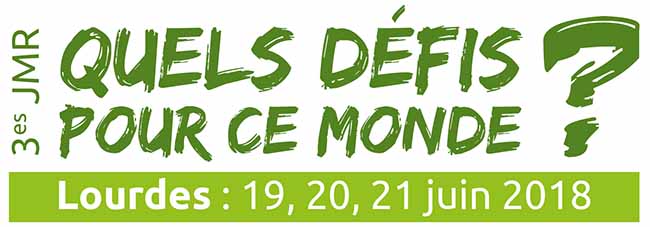 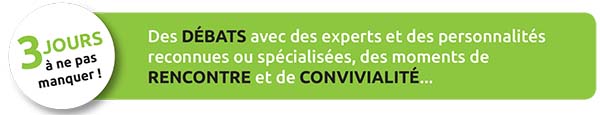 Retraités, actifs de l’Espérance,
Comment relever les défis de ce monde ?Le défi du Vivre ensembleComment les trois religions du monothéiste comprennent-elles les grands défis qui se présentent à nous ?
Un représentant de chaque religion sera présent pour nous éclairer sur le sens du bien commun et la possibilité du vivre ensemble en fonction de leur foi et de leurs références (la Torah, les Evangiles et le Coran)Le défi de la Famille Comment, la famille, dans toute sa complexité, reste-t-elle un lieu de valeur de transmission des valeurs ?Les grands parents sont souvent désorientés. Comment tenir leur rôle essentiel dans le  développement des petits enfants ?

L’amour, la transmission, la solidarité restent  des valeurs sacrées.

La société actuelle avec ses relations interpersonnelles simplifiées, ses outils de communication amplifiés n’ouvre-t-elle pas de belles perspectives à la parole des anciens ?Le défi de la SantéVieillir, oui mais dans quelles conditions et pour quel devenir ?
La médecine régénératrice a le vent en poupe. L’homme sera, nous dit-on, bientôt « augmenté ». 

Cette extension de la vie en bonne santé est porteuse d’un immense espoir mais soulève aussi des interrogations. 

Vieillir, oui mais dans quelles conditions et pour quel devenir ?Le défi de l’EcologieComment la prise de conscience d'une planète en danger peut-elle modifier nos comportements et susciter une nouvelle espérance ? La planète est en grand danger.

Dans les pas du Pape François et de son texte emblématique « Laudato Si », regardons du côté des solutions. 

N’attendons pas tout des grandes décisions collectives. 

Les petits gestes individuels au quotidien seront décisifs.  Ouverture des inscriptions dans le courant du mois de septembre 2017Pour nous contacter : mcr@mcr.asso.fr 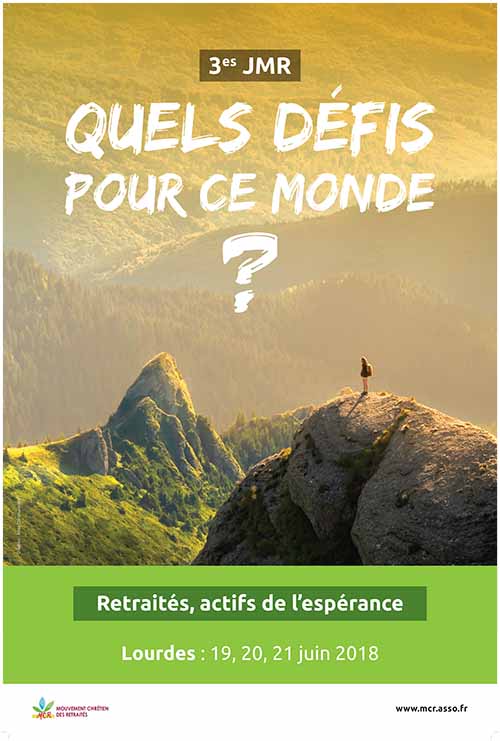 